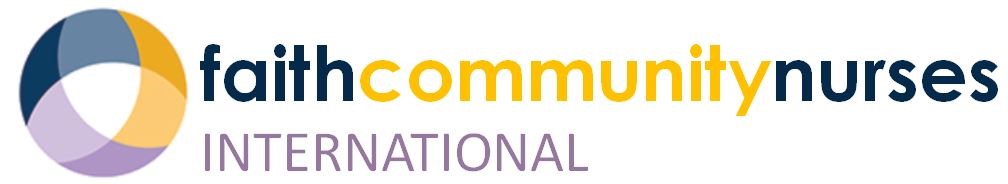 FCNI Annual Conference – 2023September 23, 2023
10:00 am – 2:30 pm Central Time (CT)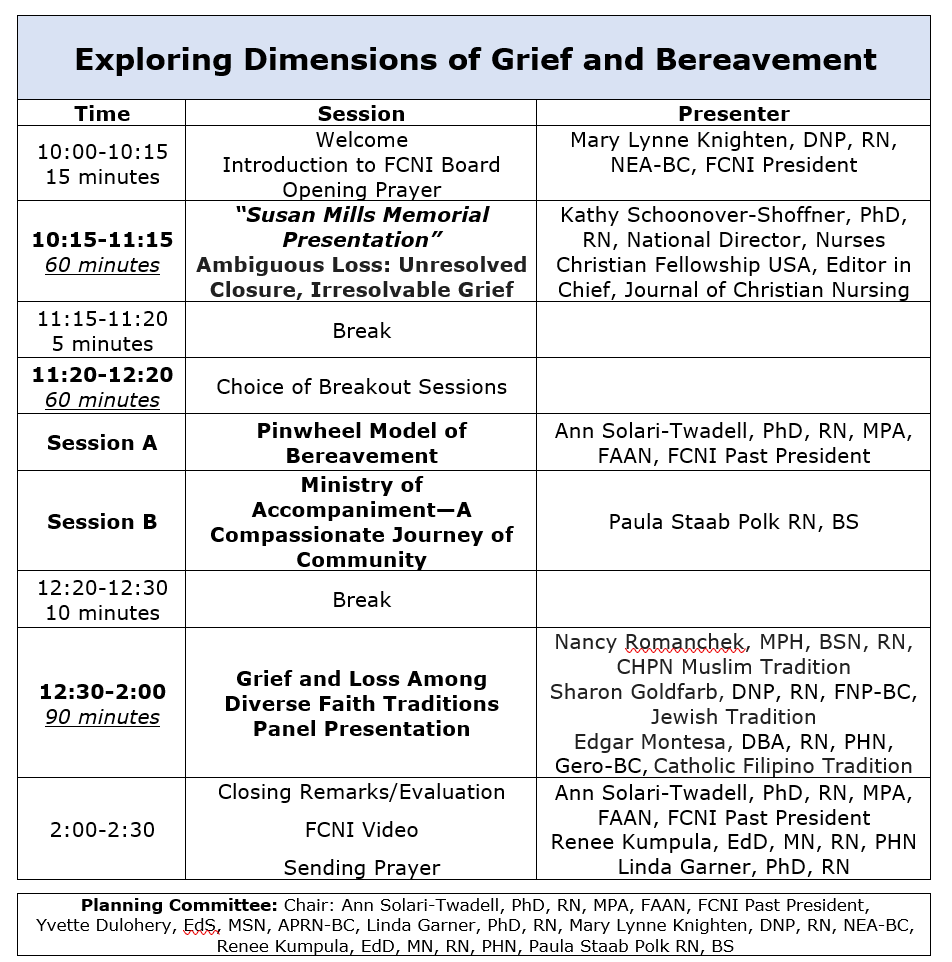 When: Saturday, September 23, 2023
Time: 10:00 am to 2:30 pm Central Time (CT)
Registration:
	Early Bird Registration through 8/31/2023
		Members: $90.00
		Nonmembers: $140.00
	Registration 9/1/23 to 9/23/2023Members $100.00					Nonmembers $150.00To Register: https://www.fcninternational.org/event-5374669